РАБОЧАЯ ПРОГРАММА К ПРЕДМЕТУ «ИЗОБРАЗИТЕЛЬНОЕ ИСКУССТВО».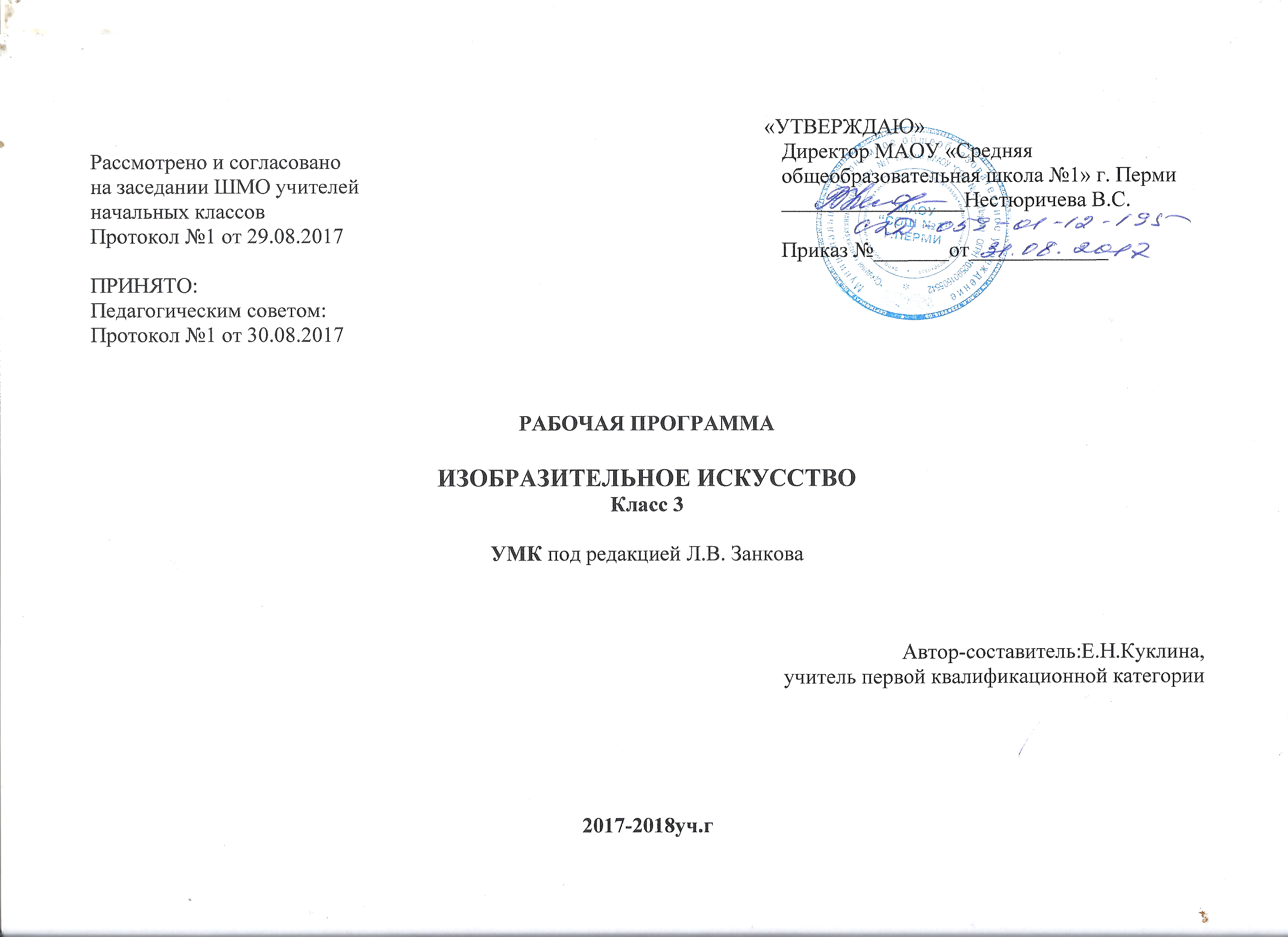 Составлено на основе авторской программы Г.С Ашиковой «Изобразительное искусство»(Программа начального общего образования.Система Л.В. Занкова).Составила: учитель начальных классов Куклина Е.Н.3 КЛАСС(34 часа: по 1 часу в неделю).Пояснительная записка.Рабочая программа по курсу «ИЗО» составлена в соответствии: С Законом РФ «Об образовании»ФГОС начального общего образованияКонцепцией духовно-нравственного развития и воспитания личности гражданина Россиис авторской программой Л.В. Занкова   (УМК РО Занков)федеральным перечнем учебников, рекомендованных (допущенных) к использованию в образовательных учреждениях, реализующих программы начального общего образованияс учетом направлений программы развития школы «Магистраль»В качестве основы художественного воспитания отечественная педагогика рассматривает художественное творчество детей как процесс их приобщения ко всем видам искусства. Еще в конце XIX века на Первом съезде русских художников и любителей художеств была принята формулировка: «Элементы художественного образования необходимы для полноты развития личности». Сегодня особенно важно понимание того, что от решения вопросов художественного  образования зависит сохранение и развитие культуры, а эстетическое воспитание _ путь к духовному возрождению нации.В соответствии с приоритетными направлениями Концепции духовно_нравственного развития и воспитания личности гражданина России1 определена цель данного курса: духовно_нравственное развитие личности учащегося, воспитание его ценностного отношения к прекрасному на основе обогащения опыта эмоционально_ценностного восприятия явлений жизни и опыта художественно_творческой деятельности.Задачи курса:_ развитие эмоционально_эстетического отношения к явлениям жизни;_ воспитание ценностного отношения к отечественным культурным традициям, уважения к культуре народов других стран;_ реализация творческого потенциала учащегося средствами художественной деятельности, развитие воображения и фантазии ребенка;_воспитание потребности учащихся в «общении» с произведениями искусства, формирование способности воспринимать прекрасное на основе представления о красоте как высшем проявлении добра;_ расширение общего и художественного кругозора учащихся; развитие наблюдательности в отношении явлений и процессов, происходящих в окружающем мире, целостного восприятия сложных объектов и явлений;_ знакомство с основами изобразительного искусства, овладение элементарной художественной грамотностью, приобретение опыта работы в различных видах художественно_творческой деятельности;_ развитие способности младших школьников к сотрудничеству в художественнойдеятельности.Личностно ориентированный и деятельностный подходы к обучению предполагают установление взаимосвязи между теоретическими и практическими аспектамиРАЗДЕЛ 1. «ПРИРОДА – ГЛАВНЫЙ ХУДОЖНИК».Планируемые результатыЛичностные универсальные учебные действияУ обучающегося будут сформированы:– эмоциональное восприятие образов природы, растительного и животного мира, отраженных в рисунке, живописных работах, фотографиях;– познавательный интерес к явлениям природы и их изучению;– желание приобретать новые знания, наблюдая разнообразные природные явления, в том числе жизнь животных;– интерес к предлагаемым видам художественно-творческой деятельности, в том числе к созданию рисунков графитным карандашом, к коллективной творческой работе;– понимание (на доступном уровне) красоты и уникальности природы и окружающего мира.Обучающийся получит возможность для формирования:– эмоциональной отзывчивости на произведения изобразительного искусства, отражающие явления природы;– учебно-познавательного интереса к нахождению разных способов выполнения упражнений и заданий, а такжестремление к выполнению заданий повышенной сложности;– положительного отношения к урокам изобразительногоискусства; интереса к рисованию;– ценностного отношения к природе и произведениямискусства;– желания передавать красоту живой природы (птиц,рыб, насекомых), разные состояния природы и ее явления;– первоначальных навыков оценки и самооценки художественного творчества;– трудолюбия, оптимизма, ответственности за результат совместной работы.Регулятивные универсальные учебные действияОбучающийся научится:– принимать и сохранять учебную задачу;– понимать инструкцию учителя;– планировать с учителем или самостоятельно процессвыполнения задания;– понимать алгоритм выполнения работы, данный настраницах «Выражение»;– выбирать вместе с учителем нужные инструменты и материалы для выполнения задания;– контролировать отдельные этапы своейдеятельностии вносить необходимые коррективы;– осуществлять самопроверку.Обучающийся получит возможность научиться:– эмоционально откликаться на образы, созданныев изобразительном искусстве;– контролировать процесс своей деятельности и вноситьнеобходимые коррективы;– подбирать вместе с учителем или самостоятельно соответствующие учебно-творческой задаче материалы;– выполнять действия (в устной, письменной форме)в опоре на заданный в учебнике ориентир;– воспринимать мнение о явлении изобразительного искусства сверстников и взрослых, высказывать свое мнение;– Познавательные универсальные учебные действияОбучающийся научится:– хорошо ориентироваться в структуре учебника, в текстовом и иллюстративном материалах; понимать назначениестраниц «Впечатление» и «Выражение»;– понимать информацию, представленную в разной форме; пользоваться знаками, символами, изображениями, приведенными в учебнике, и выполнять на их основе свойзамысел;– соотносить иллюстративный материал с темой и заданием для самостоятельной работы;– осознавать познавательную задачу и принимать ееусловия;– строить рассуждения о воспринимаемых образах;– выполнять учебно-познавательные действия в материальной и умственной форме.Обучающийся получит возможность научиться:– устанавливать причинно-следственные связи для качественного выполнения заданий;– соотносить художественные произведения по настроению и форме; делать несложные обобщения;– работать со схематическим изображением, соотносить его с рисунком, картиной;– проводить сравнение и классификацию изученных объектов по заданным критериям;– использовать примеры иллюстраций при обсужденииособенностей творчества того или иного художника;– осуществлять поиск нужной информации в справочномматериале учебника и из дополнительных источников,включая контролируемое пространство Интернета;– представлять информацию в виде небольшого сообщения или презентации.Коммуникативные универсальные учебные действияОбучающийся научится:– принимать участие в различных видах совместной деятельности;– вступать в учебный диалог с учителем и одноклассниками, обсуждать идею создания групповых работ;оценивать результат своей и коллективной работы.– отвечать на вопросы учителя, задавать свои вопросы потеме урока;– воспринимать мнение других людей о произведенияхискусства;– строить эмоционально окрашенные и понятные дляпартнера высказывания;– выражать свое мнение о произведении живописи.Обучающийся получит возможность научиться:– стремиться к пониманию позиции другого человека;– осуществлять совместную деятельность в парах и рабочих группах с учетом конкретных задач; договариватьсяи приходить к общему мнению;– понимать необходимость координации совместныхдействий при выполнении учебных и творческих задач;– высказывать свою точку зрения, в том числе о произведении живописи, о совместной работе и т.д.;– контролировать свои действия в коллективной работеи понимать важность их правильного выполнения.Основные содержательные линии:Требованиям Стандарта соответствуют основные содержательные линии курса, направленные на личностное развитие учащихся, воспитание у них интереса к разнообразным видам  художественно-творческой деятельности. Учебный материал  представлен следующими тематическими разделами, отражающими деятельностный характер и нравственную сущность художественного образования:1. Природа - главный художник (основы рисунка, графика).2. Мир цвета (основы живописи, цветоведение).3. Искусство в человеке (виды изобразительного искусства).4. Человек в искусстве (портретный жанр).Формы организации учебного процесса  и их сочетания:индивидуальная (самостоятельная работа, творческая деятельность);  парная (практикум по работе с природным материалом и др.);групповой (выполнение проектно-творческих заданий);  коллективная (общеклассная).Виды контроля по усвоению учебного материала включены в календарно-тематический план.Учебно-тематический планТЕМАТИЧЕСКОЕ ПЛАНИРОВАНИЕРАЗДЕЛ 2. МИР ЦВЕТА.Планируемые результатыЛичностные универсальные учебные действияУ обучающегося будут сформированы:– интерес к восприятию и познанию красоты окружающего мира;– эмоциональное восприятие цвета и оттенков, отраженных в произведениях изобразительного искусства и художественной фотографии;– отзывчивость на близкие по настроению художественные произведения;– внутренняя позиция школьника на уровне его положительного отношения к предмету «Изобразительное искусство»; интерес к приобретению новых знаний и учебныхдействий;– желание передавать красоту живой природы (птиц,рыб, насекомых), разные состояния природы и ее явления;– аккуратность в работе с материалами и инструментами,самостоятельность в выполнении работы.Обучающийся получит возможность для формирования:– стремления к красоте, умения ценить красоту окружающего мира;– основы для развития чувства прекрасного через знакомство с доступными произведениями разных эпох, стилейи жанров; понимания величия достижений человека;– умения участвовать в творческом процессе, получаяудовлетворение от процесса и результата работы;– мотивации к получению новых знаний в области живописи, к освоению новых способов изобразительной деятельности;– чувства сопричастности к художественной культуреРоссии через знакомство с творчеством А.И. Куинджи,К.А. Коровина и др.;– интереса к культурам других стран на примере творчества голландского живописца Рембрандта и др.Регулятивные универсальные учебные действияОбучающийся научится:– принимать и сохранять новую учебную задачу;– планировать свои действия в соответствии с учебнымизадачами и собственным замыслом работы;– выполнять действия в опоре на заданный (на страницах«Выражение») ориентир;– определять последовательность этапов выполнения задания;– выбирать из нескольких вариантов выполнения работыприемлемый для себя;– подбирать соответствующие материалы и изобразительно_выразительные средства;– организовывать свое рабочее место для работы с различными художественными материалами;– осуществлять самоконтроль своих действий согласнозаданной последовательности действий;– осуществлять самооценку, адекватно восприниматьоценку своей работы учителем, сверстниками.Обучающийся получит возможность научиться:– понимать смысл предложенных в учебнике заданий,в том числе на самопроверку;– контролировать этапы художественно –творческойдеятельности;– корректировать работу для достижения лучшегорезультата;– выбирать свою композицию (отличную от представленной в учебнике) для выполнения задания;– корректировать свою работу на отдельных этапах;– осуществлять самоконтроль и самооценку своихдействий, достигнутого результата.Познавательные универсальные учебные действияОбучающийся научится:– выполнять необходимые учебно-познавательные действия на основе информации, представленной в учебнике,в том числе иллюстраций, рисунков и схем, условных обозначений;– выбирать способы решения художественной задачи;– осуществлять сравнение иллюстраций, представленныхнастраницах «Впечатление», и делать несложные обобщение и выводы;– устанавливать причинно-следственные связи; осуществлять для решения учебных задач операции анализа,сравнения, классификации;– расширять свои представления о живописи, в том числе обращаясь к справочным страницам учебника и дополнительным источникам, включая контролируемое пространство Интернета;– передавать свои впечатления о воспринимаемых художественных произведениях.Обучающийся получит возможность научиться:– использовать примеры иллюстраций при обсужденииособенностей творчества того или иного художника;– находить отличительные особенности и мелкие детали, характерные для данного объекта или явления;– осуществлять поиск нужной информации в спискерепродукций картин, использованных в учебнике;– уверенно ориентироваться в структуре учебника;– обобщать учебный материал;– устанавливать аналогии;– работать со схематическим изображением, соотносить его с рисунком, картиной;– выполнять задания на компьютере (в программеPaint);– соотносить различные произведения по настроению иформе.Коммуникативные универсальные учебные действияОбучающийся научится:– вступать в учебный диалог с учителем и одноклассниками, с интересом воспринимать мнение других людейо произведениях искусства;– строить небольшие монологические высказывания;– понимать содержание вопросов и воспроизводить несложные вопросы;– работать в группе и коллективно;– соблюдать правила вербального и невербального общения.Обучающийся получит возможность научиться:– осуществлять совместную деятельность в парах и рабочих группах с учетом конкретных задач, проявляя своюинициативу;– уважительно относиться к мнению одноклассников,при этом отстаивать свою точку зрения, если убежден в еецелесообразности;– точно и кратко формулировать собственные мысли;– проявлять активность в учебном диалоге;– выражать свое мнение, используя такие речевые средства как монолог и диалог;– понимать важность сотрудничества со сверстникамии взрослыми;– сотрудничать со сверстниками и взрослыми во внеурочной деятельности.ПЛАНИРУЕМЫЕ ПРЕДМЕТНЫЕ РЕЗУЛЬТАТЫРАЗДЕЛ 3. ИСКУССТВО В ЧЕЛОВЕКЕ.Планируемые результатыЛичностные универсальные учебные действияУ обучающегося будут сформированы:– эмоциональное восприятие образов, отраженных в произведениях изобразительного искусства разных видов, жанров, отечественных и зарубежных авторов;– осознание себя как гражданина России, чувство сопричастности определенной культуре;– интерес и уважение к культуре своего народа, культуредругих народов;– эмоциональное восприятие произведений народноготворчества;– положительное отношение к созданию собственныхтворческих работ;– мотивация к приобретению новых знаний, выработкеумений;– представления о содержательном досуге.Обучающийся получит возможность для формирования:– стремления к красоте и поиску новыхэстетическихвпечатлений; основы для развития чувства прекрасного;– интереса к различным видам изобразительного искусства и уважения к творчеству мастеров разных страни эпох;– осознания себя как представителя определенного народа и культуры;– понимания значения и эстетики художественных изделий;– понимания значения изобразительного искусства в собственной жизни;– интереса к самостоятельной художественно-творческой деятельности.Регулятивные универсальные учебные действияОбучающийся научится:– принимать и сохранять учебную, в том числе художественно-творческую задачу, понимать смысл инструкции учителя и вносить в нее коррективы;– осуществлять (на доступном уровне) планированиесвоей деятельности;– выполнять действия в опоре на заданный учителем илисверстниками ориентир;– осуществлять выбор способов работы для достижениярезультата;– контролировать свою работу на отдельных этапах икорректировать ее с учетом замысла;– осуществлять самооценку достигнутого результата.Обучающийся получит возможность научиться:– планировать и корректировать собственную деятельность, в том числе свое участие в коллективной работе;– понимать смысл предложенных в учебнике заданий,в том числе на самопроверку;– выполнять действия (в устной, письменной форме и вовнутреннем плане) в опоре на заданный в учебнике ориентир;– осуществлять самоконтроль действий и самооценкудостигнутых результатов;– проводить коррекцию своих достижений, осознаваяимеющиеся трудности, поиск их причины и пути преодоления;– воспринимать мнение сверстников и взрослых о явлениях изобразительного искусства, высказывать свое мнение.Познавательные универсальные учебные действия:Обучающийся научится:– осуществлять направленный поиск, обработку и использование информации, в том числе из дополнительныхисточников, включая контролируемое пространство Интернета;– осуществлять для решения учебных задач операциианализа и синтеза;– хорошо ориентироваться в информационном и иллюстративном материале учебника, в том числе на справочныхстраницах;– работать со словарем, осуществлять поиск нужной информации в списке репродукций картин, использованныхв учебнике;– выполнять задания на компьютере (в программе Paint);– использовать примеры иллюстраций при обсужденииособенностей творчества того или иного художника;– выбирать способы решения художественной задачи.Обучающийся получит возможность научиться:– выражать впечатление от восприятия художественных произведений в виде небольшого высказывания;– соотносить различные по настроению и форме произведения;– строить свои рассуждения о воспринимаемых свойствах искусства;– осуществлять сравнение и классификацию изучаемыхобъектов по заданным критериям;– обобщать учебный материал;– сравнивать средства художественной выразительности в разных видах искусства;– расширять свои представления о живописи.Коммуникативные универсальные учебные действияОбучающийся научится:– проявлять толерантность в общении со сверстниками;– соблюдать правила вербального и невербального общения;– осуществлять продуктивное общение в совместной деятельности на основе стремления принимать мнение другихлюдей и формулировать собственные мысли;– контролировать свои действия в коллективной работе ипонимать важность их правильного выполнения;– понимать необходимость координации совместныхдействий при выполнении учебных и творческих задач.Обучающийся получит возможность научиться:– осуществлять продуктивное общение в совместной деятельности, учитывая настроение участников общения иколлективной работы;– проявлять инициативу для улучшения качества илиорганизации выполнения работы;– выражать свое мнение о произведении живописи, в томчисле используя письменную речь;– понимать важность сотрудничества со сверстникамии взрослыми;– принимать мнение, отличное от своей точки зрения;стремиться к пониманию позиции другого человека;– понимать значение изобразительного искусства в передаче настроения и мыслей человека, в общении междулюдьми;– использовать речь для передачи информации, для регуляции своего действия и действий партнера.ПЛАНИРУЕМЫЕ ПРЕДМЕТНЫЕ РЕЗУЛЬТАТЫРАЗДЕЛ 4. ЧЕЛОВЕК В ИСКУССТВЕ.Планируемые результатыЛичностные универсальные учебные действияУ обучающегося будут сформированы:– положительное отношение к урокам изобразительногоискусства;– первоначальное осознание роли прекрасного в жизничеловека;– эмоциональная отзывчивость на произведения изобразительного искусства различного образного содержания;– образ Родины, представления о ее богатой истории,о культурном наследии России; чувство сопричастностик художественной культуре России через знакомство с творчеством В. Верещагина и знакомство с городом_музеемСанкт_Петербургом;– уважительное отношение к другим людям;– желание передавать красоту человека, понимание особенностей людей, живущих в разное время и в разныхстранах;– интерес к художественно_творческой деятельности;– первоначальная ориентация на оценку результатовсобственнойхудожественно_творческой деятельности;– основа для развития чувства прекрасного через знакомство с доступными произведениями разных эпох, стилейи жанров.Обучающийся получит возможность для формирования:– устойчивого положительного отношения к занятиямхудожественным творчеством; мотивации творческого самовыражения, сотрудничества и взаимоподдержки;– эмоционального восприятия красоты человека, его физического совершенства и величия его достижений;– эмпатии как понимания чувств других людей и сопереживания им, открытость, первоначальная готовность к диалогу, творческому сотрудничеству; желания передаватьв портретах настроение человека;– ценностного отношения к искусству портрета;– мотивации к новым знаниям и умениям, совершенствованию приобретенных навыков;– интереса к занятиям во внеурочной деятельности;– понимания значения изобразительного искусствав собственной жизни, желания выражать в собственномтворчестве свои чувства и настроения;– умения реализовать собственный творческий потенциал, применяя полученные знания и представления об изобразительном искусстве для выполнения учебных и художественно-практических задач;– чувства сопричастности,осознания себя как члена общества, как гражданина, ответственного за сохранениекультуры;– осознания нравственного содержания художественныхпроизведений и проекции этого содержания на собственныепоступки;– трудолюбия, оптимизма, готовности к диалогу, положительной самооценки.Регулятивные универсальные учебные действияОбучающийся научится:– принимать и сохранять учебную задачу, пониматьсмысл инструкции учителя и вносить в нее коррективы– планировать свои действия в соответствии с учебнымизадачами и собственным замыслом работы, различая способи результат собственных действий;– определять последовательность выполнения заданийвсоответствии с учебной задачей, в том числе представленных в рисунках и схемах;– выполнять дифференцированные задания (для мальчиков и девочек);– осуществлять контроль и самооценку своего участияв разных видах коллективной деятельности.Обучающийся получит возможность научиться:– понимать смысл предложенных в учебнике заданий;– выполнять действия (в устной, письменной форме и вовнутреннем плане) в опоре на заданный в учебнике ориентир;– творчески выполнять задания, выбирая из несколькихвариантов выполнения работы приемлемый для себя;– находить разные способы решения творческого замысла;– выбирать и подбирать материалы для выполнения работы;– воспринимать мнение о явлении изобразительного искусства сверстников и взрослых, высказывать свое мнение.Познавательные универсальные учебные действияОбучающийся научится:– расширять свои представления о живописи, осуществлять поиск дополнительной информации, в том числев справочном материале учебника, из других источников,включая контролируемое пространство Интернета;– ориентироваться в способах решения художественнойзадачи;– передавать свои впечатления о воспринимаемых художественных произведениях;– использовать примеры иллюстраций при обсужденииособенностей творчества того или иного художника;– выбирать способы решения художественной задачи.Обучающийся получит возможность научиться:– устанавливать причинно-следственные связи, аналогии; делать сравнения и формулировать выводы;– самостоятельно расширять свои представления о жанрах живописи;– собирать информацию о разных видах искусства; сравнивать средства художественной выразительности в разных видах искусства;– самостоятельно пользоваться схематическими изображениями, знаками, символами;– проводить классификацию изученных объектов по заданным критериям;– соотносить различные произведения по настроению иформе;– строить свои рассуждения о воспринимаемых свойствах искусства;– передавать свои впечатления в виде речевого высказывания; представлять информацию в виде небольшого сообщения.Коммуникативные универсальные учебные действияОбучающийся научится:– принимать активное участие в различных видах совместной деятельности, в групповой (коллективной) работе;– проявлять инициативу, участвуя в создании групповыхработ;– понимать содержание вопросов и воспроизводить несложные вопросы;– вступать в учебный диалог с учителем и одноклассниками, обсуждать с одноклассниками ход выполнения коллективной работы;– уважать мнение учителя и одноклассников, учитыватьего в процессе обсуждения, предлагать свои варианты выполнения задания;– контролировать свои действия в коллективной работеи понимать важность их правильного выполнения, пониматьнеобходимость координации совместных действий при выполнении учебных и творческих задач;– понимать важность сотрудничества со сверстникамии взрослыми;– стремиться к пониманию позиции другого человека;– выражать свое мнение о воспринимаемых образах,в том числе на примере портретной живописи;– выражать свое мнение о произведении живописи,используя разные речевые средства (монолог, диалог, письменно).Обучающийся получит возможность научиться:– проявлять активность и творческую инициативув коллективной творческой деятельности;– высказывать и обосновывать свою точку зрения, выражать свое мнение о произведении живописи;– использовать речь для передачи информации, для регуляции своего действия и действий партнера;– понимать настроение других людей, их эмоции отвосприятия произведений искусства;– предлагать свои варианты выполнения задания, контролировать свои действия и проявлять инициативу, участвуя в создании коллективных работ;– контролировать свои действия и соотносить ихс действиями других участников коллективной работы;– стремиться к координации различных позиций в сотрудничестве;– сотрудничать со сверстниками и взрослыми на урокеи во внеурочной деятельности;– понимать значение изобразительного искусства в передаче настроения и мыслей человека, в общении между людьми.Планируемые предметные результатыМатериально-техническое обеспечение ЛитератураАшикова С.Г.Изобразительное искусство: Учебник для 3 класса. Самара: Издательство «Учебная литература»: Издательский дом «Федоров».Специфическое оборудование.Классная доскаПроекторИнтернет-ресурсы.Единая коллекция Цифровых Образовательных Ресурсов. - Режим доступа: http[//school-collection. edu.ruМихеева А. В. Обучение фразеологии русского языка в начальной школе (на материале учебников А. В. Поляковой). - Режим доступа: http://www.zankov.ru/practice/stuff/article=50Презентации уроков «Начальная школа». - Режим доступа: http://nachalka.info/about/193Справочно-информационный интернет-портал «Русский язык». - Режим доступа: http://www.gramota.ruЯ иду на урок начальной школы (материалы к уроку). - Режим доступа: http://nsc.1 september.ru/urok№п/пТемаКоличество часов В том числе количество часов наВ том числе количество часов наВ том числе количество часов наВ том числе количество часов на№п/пТемаКоличество часов урокипрактическиелабораторныезанятияконтрольные работызачетыэкскурсиипроектыисследования1Азбука рисования.1ч12Природа - главный художник7 ч2-81 ч3Мир цвета7 ч9-151 ч4Искусство в человеке5 ч16-201 ч5Человек в искусстве9 ч21-291 ч6Читаем и рисуем 4 ч30 - 337Рисуем на компьютере1 ч34Итого 34 ч30 ч0004 чДата Тема урокаПланируемые предметные результатыВозможные виды деятельностиПримечание 1/1. Графическиеприемы(учеб.с. 8–9;) Ценностное отношениек природе и ее творени_ям как произведениямискусства (мир воды;мир дерева; обитателиводы; мир птиц и живот_ных). Представление обизменении характера ли_нии в зависимости от на_жима на карандаш.Овладение разнымиспо_собами работы с графит_ным карандашом, мелом,углем для передачи ри_сунка коры и кроны де_ревьев, меха животных,чешуи рыб и перьевптиц, стаи птиц, облаковРабота с учебником;изучение схем и приме_ров рисунка, работав альбоме или на чис_тыхлистах.Обсуждение вариантовизображения и возмож_ных способов.Участие в диалогес учителем и учениками.2/2. Ночьютемень.Ночью тишь.Рыбка,рыбка, где тыспишь?с. 10–11;Овладение новымиспосо_бами работы в смешаннойтехнике: графитным ка_рандашом, перьевой руч_кой и акварельнымкаран_дашом или акварельнымикрасками.Представление о содер_жании понятия «стилизо_ванный рисунок».Умение передавать объемв изображении рыб гра_фическими приемамиРабота с учебникоми альбомом; обсуждениетемы и вариантов реше_ния замысла; выбор ва_рианта своей работы.Работа над эскизом ивыполнение задания.Освоение приемов ра_боты с акварельнымкарандашом или перье_вой ручкой: «подтеки»и «размывание»3/3. В небептицамдышитсясвободнос. 12–13;Понимание строенияформы птицы на основебазовой формы «яйцо» изнакомство с разнообра_зием пропорций телаптиц; понимание изобра_жения оперения.Умение передавать объемв изображении птиц гра_фическими приемамиРабота с учебником иальбомом для практи_ческих заданий. Выпол_нение эскизов и наброс_ков на доске и на бума_ге. Выбор вариантаизображения. Выполне_ние работы4/4. Эти милыезверюшкис. 14–15;Изображение несложны_ми техническими приема_ми задуманного животно_го с соблюдением особен_ностей пропорций его те_ла и характера поведения.Выразительность и убе_дительностьизображе_ния.Умение определять стильсвоего рисунка: реалисти_ческий или сказочный.Различать такие вариан_ты наброска, как схемати_ческий и линейныйРабота с учебником иальбомом для практи_ческих работ. Наблюде_ние за животными, рас_сматривание на репро_дукциях картин худож_ников. Описание жи_вотного, которое каж_дый из учащихся будетрисовать. Выбор вари_анта наброска и рисун_ка.Изображение образаживотного по памятиили под впечатлениемиллюстраций5/5. Разведирукойтравинки –видишь,дремлетсветлячокс. 16–17;Интерес к жизни насеко_мых, бережное отношениек насекомым. Ценностноеотношение к профессиихудожника_ювелира. Уме_ние передавать объемв изображении насекомыхграфическими приемами.Применение выразитель_ных средств рисунка дляизображения особеннос_тей и характера насеко_мых разного вида.Представление о поняти_ях: «композиция рисун_ка», «фактура материала»Наблюдение за жизньюнасекомых. Выполнениенабросков, эскизов(подготовительная ра_бота). Участие в диало_ге с учителем и учени_ками. Выполнение ра_боты в альбоме или начистом листе. Подведе_ние итогов. Обсуждение6/6. Летающиецветыс. 18–19Ценностное отношениек бабочкам как насеко_мым, приносящим пользуприроде и человеку. Зна_комство с симметриейпостроения формы.Способность к подборуматериала и поиск выра_зительных графическихприемовНаблюдение за бабочка_ми, обобщение впечат_лений от фотографийс изображением бабо_чек. Построение рисун_ка бабочки с использо_ванием вертикальнойоси симметрии. Наброс_ки, эскизы (подготови_тельный этап). Выпол_нение задания с учетомполученных знаний7/7.У лукоморьядуб зеленыйс. 20–23;Ценностное отношениек дереву как одному изсамых нужных и важныхпроявлений природы. По_нимание строения дерева,разнообразия его форм,листьев и плодов. Поискграфических средств вы_разительности в передачеобраза дерева. Освоениепонятий «эскиз», «этюд».Представление о творче_стве И.И. ШишкинаНаблюдение за деревья_ми, создание эскизов инабросков. Разработкастилизованного изобра_жения Древа жизни.Работа в альбоме дляпрактических работ илина отдельных листахматериалами по выбору.Составление рассказапо рисункам «Жизньдерева». Просмотр ра_бот и обсуждение8/8. Летите,голуби!с. 24–25,Осуществление продук_тивного общения в сов_местной деятельности.Ценностное отношениек миру птиц и той среде,в которой они обитают.Самоконтроль и само_оценка достигнутого ре_зультатаВариант 1. Обсуждениеколлективной работы.Выбор команд и участ_ников. Распределениевидов деятельности. Вы_полнение командных за_даний. Сборка готовойработы. Обсуждение по_лученного результата.Вариант 2. Выполнениезаданий в альбоме дляпрактических заданий.Оформление класса ри_сунками из альбомаДата Тема урокаПланируемые предметные результатыВозможные виды деятельностиПримечание 9/1. Объемв пространствес. 28–29;альбомИнтерес к художествен_ной передаче солнечногосвета. Приобретение но_вых знаний о передачеобъема предмета.Представление о понятии«воздушная перспектива».Умение работать с текстоми иллюстрациями учебни_каРабота с учебником. На_блюдение и экспери_мент. Поиск дополни_тельной информации.Работа в альбоме дляпрактических работ.Самостоятельная работанад рисунком для пере_дачи объемныхпредме_тов в пространстве10/2. Свет и теньс. 30–31;32–33; 34–35;Ценностное отношениек солнечному свету и воз_душному пространству Зе_мли. Представление о спо_собах передачи в живопи_си объемных предметов;о световой и теневой сто_ронах предмета, собствен_ной и падающей тени.Представление о творчест_ве Рембрандта и установ_ленных им закономернос_тях света.Ценностное отношениек творчеству А.И. Куинд_жи.Представления о ведущихмузеях РоссииСравнение иллюстра_ций. Наблюдение, экспе_римент, поиск информа_ции. Работа в альбоме.Повторение основныхприемов и способов раз_беления красок и затем_нения частей изображае_мого предмета. Подведе_ние итогов. Анализ по_лученного результата.Знакомство с музеем –«Его величество Эрми_таж».Восприятие репродук_ций картин. Знакомст_во с музеем_квартиройА.И. Куинджи в Петер_бурге.Работа на компьютерев программе Раint (пожеланию учащихся)11/3. Какимибывают тенипод открытымнебомс. 36–37;38–39;Интерес к свето_ и цвето_вым явлениям природы.Потребность в дополни_тельной информации.Иметь представлениео понятиях «натюрморт»,«композиция натюрмор_та», «колорит». Умение оп_ределять локальный цветРабота с учебником ипоиск дополнительнойинформации. Экспери_мент и наблюдение.Подведение итогов. Об_мен мнениями. Исполь_зование в речи новыхпонятий.12/4. Полутень –что это?с. 40–41;Интерес к различнымсветовым явлениям.Умение работать по алго_ритму.Освоение навыка прори_совывания полутени.Умение передавать в жи_вописи объем предметовПоиск дополнительнойинформации. Экспери_мент и наблюдение. Об_суждение результата.Анализ полученного ре_зультата. Освоение ал_горитма выполнения ра_боты13/5. Шар.Предметы,похожие нашар с. 42–43Интерес к способамизображения предметовшарообразной формы.Понимание такихпоня_тий, как «иллюзия объе_ма», «рефлекс». Умениенаходить в иллюстраци_ях картин оттенки света,полутени, тени и падаю_щей тени. Умение пере_давать в живописи объ_емные предметыРабота с иллюстрация_ми и текстом в учебни_ке. Наблюдение и срав_нение, в т.ч. сравнениеразных предметов шаро_образной формы. Под_бор красок. Выполнениеработы. Анализ и об_суждение14/6. Яйцо.Предметы,похожие наяйцо с. 44–45;Интерес к способамизображения базовойформы, предметов, имею_щих форму яйца.Способность создаватьновые формы на основебазовой. Умение сравни_вать рисунки, выполнен_ные на разных урокахНаблюдения и выводы.Сравнение и анализ.Обобщение. Работа сучебником и в альбомехудожественных задач.Обсуждение и подведе_ние итогов15-16/7-8. Райский садс. 46–47;Внимательное отношениек окружающему миру,миру искусства. Умениеколлективно разрабаты_вать проект оформлениякласса.Умение создавать разныеобразы на основе базо_вых форм круга и овалаПоиск информации иобработка информации.Работа в группах и в па_рах. Распределение за_даний. Выполнение ра_боты творческой кол_лективной работы пооформлению класса.Анализ проделаннойра_боты. Работа в альбомеДата Тема урокаПланируемые предметные результатыВозможные виды деятельностиПримечание 18/1. Цвет при светес. 50–51;Представление о творче_ствехудожников_импрес_сионистов.Внимательное отноше_ние к передаче художни_ками света и тени, дви_жения, ритмаВосприятие репродук_ций картин и фотогра_фий с изображениемприроды в разномсос_тоянии.Работа на компьютерев программе Раint (пожеланию учащихся)19/2. Свет. Цвет.Ее величествоточкас. 52–53;Представление о техникепуантилизма и о творче_стве Ж. Сёра.Знакомство с работамии творчеством русскиххудожников_импрессио_нистов К.А. Коровина иИ.Э. ГрабаряНаблюдение и экспери_мент. Использование до_полнительнойинформа_ции о творчестве худож_ников_импрессионистов.Работа по учебнику ив альбоме. Обсуждениерезультатов20/3. Поискчистых красокс. 54–55,Представление о творче_стве Ж. Сёра и П. Синья_ка.Умение внимательно рас_сматривать картины.Умение сравнивать рабо_ты, выполненные в раз_ныхтехникахРабота с учебником.Выбор сюжета для изоб_ражения. Набросок илипредварительный рису_нок. Подготовка рабоче_го места. Выполнениеработы в технике пуан_тилизма. Обсуждениедостигнутых результа_тов21-22/4-5. СчастливыйПринцс. 56–57Знакомство с одним извидов изобразительногоискусства – скульптурой.Представление об отли_чительныхпризнакахскульптуры. Знакомствос приемами и способамилепки из скульптурногопластилина, обработкаего и украшение допол_нительными материала_ми. Интерес к работескульптораРабота с учебником.Подготовка рабочегоместа. Подготовка мате_риалов и инструментов.Лепка. Завершение ра_боты. Выставка и подве_дение итогов23/6. ЗамокБелого лебедяс. 58–59Знакомство с одним извидов изобразительногоискусства – архитекту_рой. Представление оботличительных призна_ках архитектуры. Инте_рес к архитектуре замкови истории его создания.Работа с помощью моль_бертаПредставление вообра_жаемого эскиза архитек_турного объекта.Изображение задуман_ного на бумаге с по_мощью акварели. Работапод музыкальное сопро_вождение24/7. Крышанад головойс. 60–61Знакомство с профессиейхудожника_дизайнера.Представление об отли_чительныхпризнакахди_зайна на примере оформ_ления зонта. Интереск дизайну как виду изоб_разительного искусства.Умение создавать компо_зиции с участием чело_векаРабота с иллюстрация_ми. Выбор варианта вы_полнения задания.Изображение задуман_ного на бумаге. Нахож_дение различий в изоб_раженных зонтах (вы_полненных карандашом,пастелью, акварелью ит. д.). Разработка дизайназонта. Участие в выстав_ке и подведение итогов25/8. Узоры горс. 62–63Знакомство с узораминародов СеверногоКав_каза. Интерес к народно_му искусству народовКавказа. Умение разли_чать узорыВосприятие картин, фо_тографий. Знакомствос адыгейским узором.Выполнение эскизов, вы_бор лучшего для выпол_нения на доске. Выполнение задания.Диалог с учителем. Под_ведение итогов26/9. Мечтао полетес. 64–65Принимать участиев совместной деятельнос_ти, в оформлении класса(в технике пуантилизма).Умение выполнять худо_жественные задачи инди_видуально и в группе.Коллективная работа пооформлению класса (попарам или группам).Выбор части общегопроекта.Выполнение задания попредложенному плану.Сбор частей в общуюкомпозицию и подведе_ние итогов.Дата Тема урокаПланируемые предметные результатыВозможные виды деятельностиПримечание 27/1. Композиция:планы,движение,базовыеформы,композициCонный центрс. 68–69;70–71; 72–73;Представление о компо_зиции как важнейшемсоставляющем звенепостроения картины.Усвоение понятий «пе_редний план», «среднийплан» («промежуточныепланы»), «дальний план».Умение создавать компо_зиции с изображениемчеловекаРабота с учебником. Ра_бота в альбоме заданийи упражнений. Подведе_ние итогов. Анализ ивыводы.Работа с репродукция_ми: определение разныхпланов и предметов, от_носящихся к ним28/2. Перваявесточкас. 74–75;76–77)Интерес к истории писеми русской истории пись_ма.Знакомство с работамиВ.А. КорольковаПоиск дополнительнойинформации. Выполне_ние задания по материа_лу учебника. Подведе_ние итогов29/3. Посланиес Востокас. 78–79;80–81Интерес к восточнойкультуре письма. Предс_тавление об орнаменте,об украшении свитков.Представление о том, какпередается образ челове_ка в разных культурахОбсуждение темы. Вы_полнение работы по те_ме. Выбор орнамента.Оформление свитка.Поиск дополнительнойинформации. Обсужде_ние итогов. Вывод30/4. Приветиз Европыс. 82–83Интерес к традиции ев_ропейской письменности.Преставление о картинахА.П. Боголюбова иМ.А.Врубеля. Умениеоформлять письма_рисунки, рисовать муж_ской портретРабота с учебником:восприятие репродук_ций картин. Обсужде_ние и анализ темы.Оформление письма изЕвропы. Поиск допол_нительной информации.Подведение итогов31/5. ОчарованиеСеверас. 84–85Интерес к традиции се_верного письма. Предс_тавление о работах аме_риканского живописцаР. КентаОбсуждение и анализтемы. Поиск дополни_тельной информации,в том числе чтение сказ_ки «Снежная королева».Выполнение задания.Подведение итогов32/6. Кружевноеписьмос. 86–87Представление о русскихнародных промыслах напримере вологодскогокружева. Эмоциональноевосприятие работ Я. Вер_нера, В. ТропининаОбсуждение и анализтемы. Работа с учебни_ком и поиск дополни_тельной информации.Создание эскиза воло_годского кружева на ри_сунке. Выполнение зада_ния. Подведение итогов33/7. Необычныеписьмас. 88–89Ценностное отношениек истории, интерес к на_писанию писем и переда_че информации разнымиспособами. Представле_ние о берестяных грамо_тах, о способах выполне_ния работы, напоминаю_щей древнерусскиепись_менные памятникиВыбор варианта работыиз предложенных вучебнике. Поиск допол_нительной информации.Ответы на вопросы учи_теля. Формулировка соб_ственных вопросов. Вы_полнение задания. Под_ведение итогов34/8. УзнаваемыйПетербургс. 90–91Ценностное отношениек истории и культуре Пе_тербурга – Cеверной сто_лице нашей Родины.Знакомство с архитекту_ройСанкт_Петербурга.Умение передавать обликархитектурных памятни_ковРабота с учебником.Самостоятельный выборматериалов. Выполне_ние работы: изображе_ния Петропавловскойкрепости и Храма Спа_са_на_Крови (фрагмент),с использованием базо_вой формы, приемов оп_ределения пропорций,поиска композиции и др